AUTHORIZATION I authorize __________________ to answer questions relating to my academic performance and 
                        (DUS Representative)

my character based on information in my university records and to release any requested 

information about my academic records to the third-party listed below. Please circle one: I   waive   /   do not waive    my right of access to this information. 
	I have read the student consent information on the Confidentiality Form page on the DUS website (dus.psu.edu/confidentiality-form)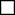 ______________________________________					______________
Student Signature										DateDeliver this signed form to the person named above or scan and email to dus@psu.edu.Student InformationStudent InformationLegal Name:PSU ID:Authorized Third-PartyAuthorized Third-PartyName:
(Who are we releasing information to)Purpose of Disclosure:
(Why are we releasing this information)Relationship to Student:
(Parent, Employer, Agency, Other Universities)Effective Date(s):
(Duration of this specific release)Begin:                                     End: